EAGLE ISLAND SUPPLY LISTSet of colored pencils#2 Pencils for homework (lots!)Pens (blue and black ink)Highlighters (yellow and one other color)4 1½ inch binders with dividers 1 package of lined paperScientific Calculator TI-30X IIS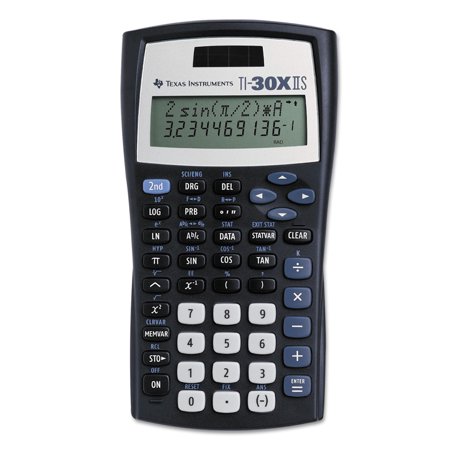 Personal reading book1 pair ear buds (inexpensive)Sticky notesString bagBox of tissues     